ЛИЧНАЯ КАРТОЧКА СТУДЕНТАОбщие сведения о студентеКОМИТЕТ ПО КУЛЬТУРЕ САНКТ-ПЕТЕРБУРГАГОСУДАРСТВЕННОЕ БЮДЖЕТНОЕ ПРОФЕССИОНАЛЬНОЕ ОБРАЗОВАТЕЛЬНОЕ     УЧРЕЖДЕНИЕ«САНКТ-ПЕТЕРБУРГСКОЕ МУЗЫКАЛЬНОЕ УЧИЛИЩЕимени М.П. МУСОРГСКОГО»Моховая ул., д. 36, Санкт – Петербург 191028Тел. (812) 273-03-39; факс. (812) 273-51-42E-mail: info@musorgsky.spb.ruМестодля фотографииФамилияИмяОтчествоПолДата рожденияМесто рожденияГражданствоПаспортные данные:Паспортные данные:                  Серия и номерДата выдачиКем выданАдрес по пропискеТелефон (мобильный)Отношение к военной службеОтдел/СпециальностьИностранный языкФИО родителя/законного представителяТелефон родителя/законного представителяАдрес родителей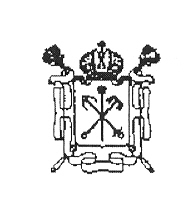 